Unit 5 Lesson 25: Divide Decimals by DecimalsWU Number Talk: Same/Different (Warm up)Student Task StatementFind the value of each expression mentally.1 Dividing by a Tenth and a HundredthStudent Task StatementTo find the value of , Jada drew this diagram.Describe how the diagram shows 1.6.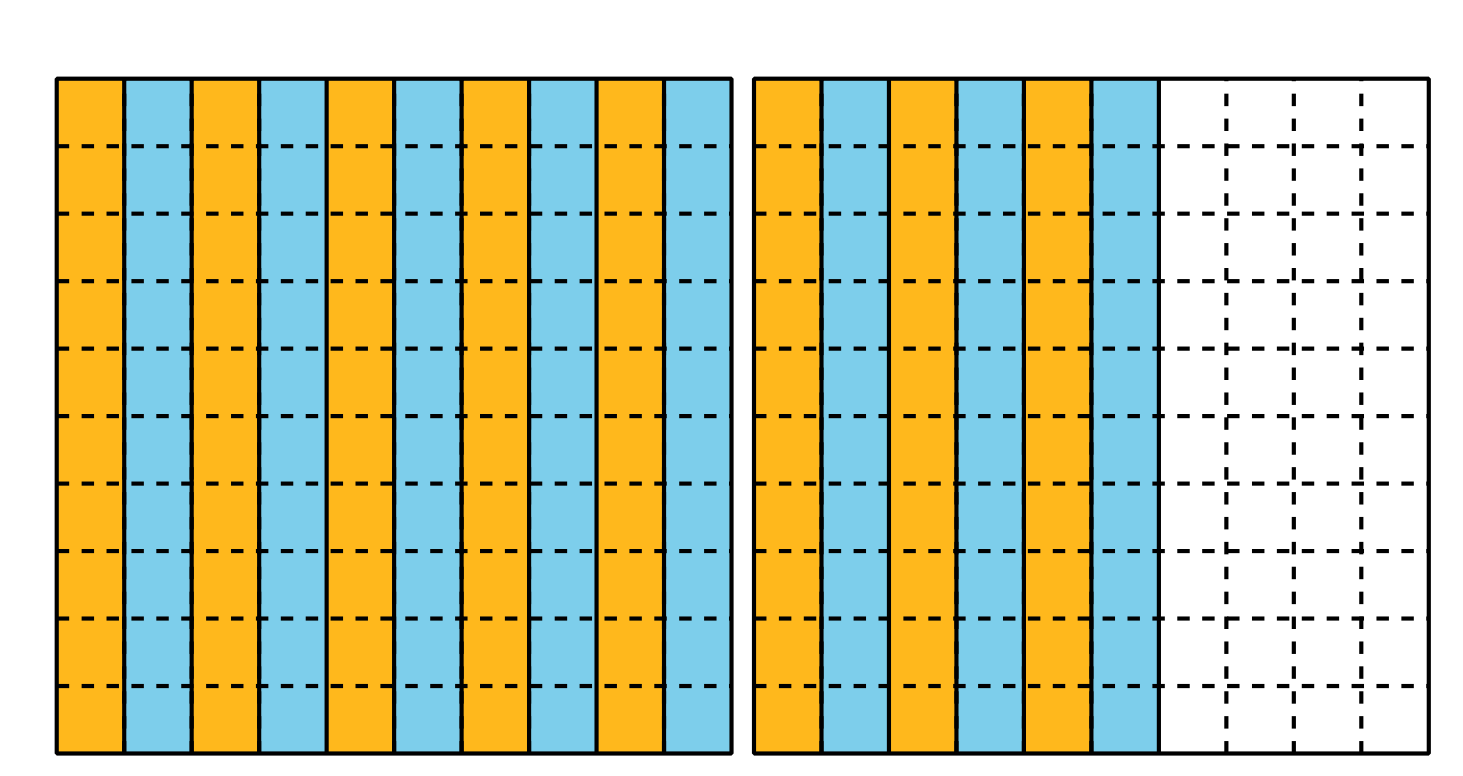 Describe how the diagram shows 16 groups of 1 tenth.Describe how the diagram shows the value of .Describe how the diagram also represents the expression .Explain how this diagram represents .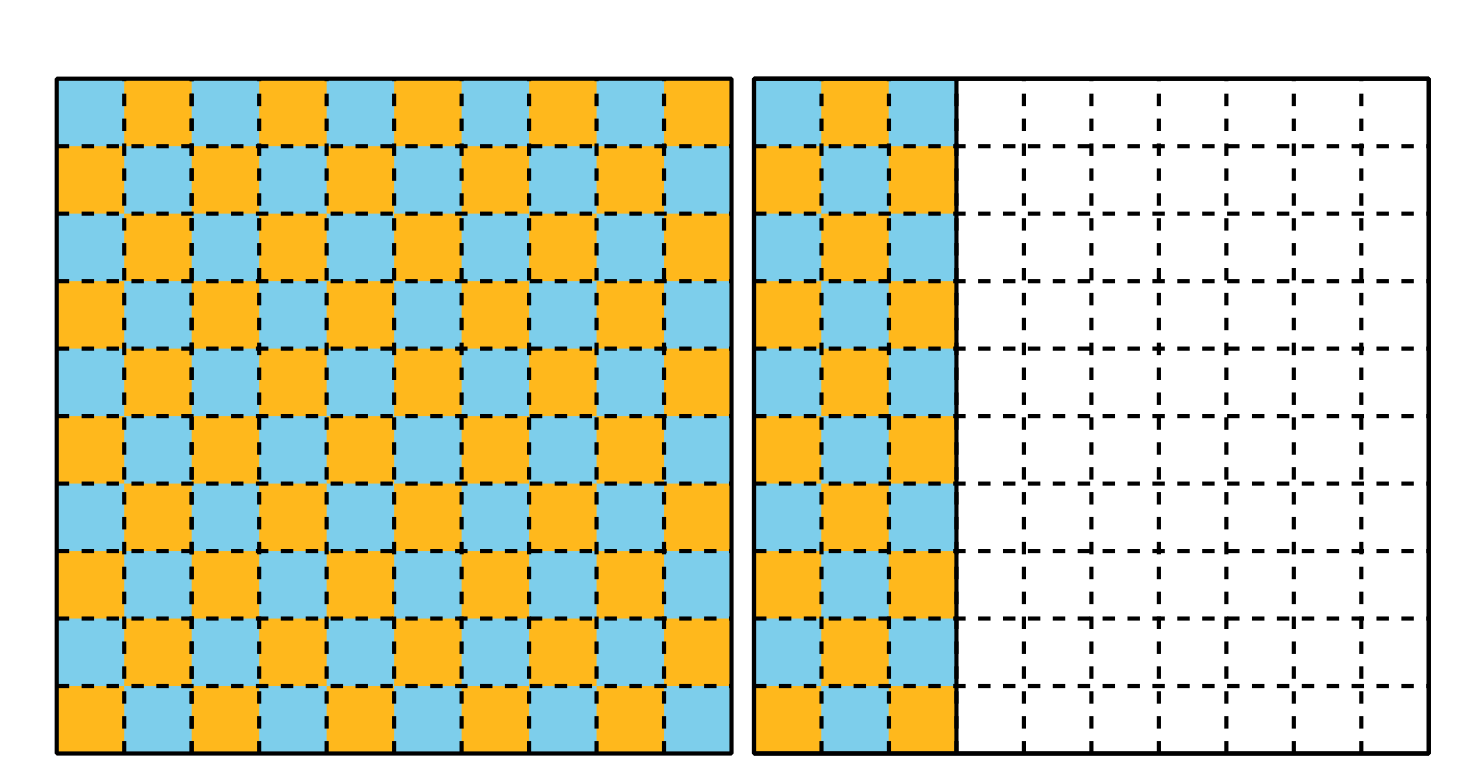 What is the value of ? Explain or show your reasoning.2 Divide Decimals by DecimalsStudent Task StatementFind the value of each expression. Explain or show your reasoning.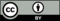 © CC BY 2021 Illustrative Mathematics®